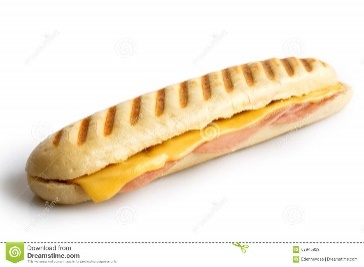 Week 1 MondayTuesdayWednesdayThursdayFridayOption 1(Red)MacaroniCheese (V)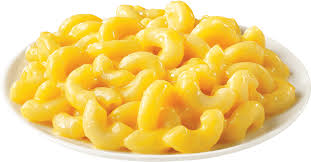 Sausages with Mash Potato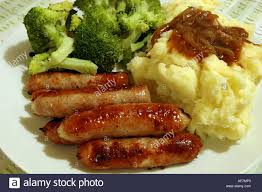 Italiano Chicken with Potatoes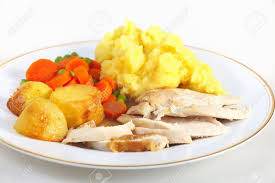 Spaghetti Bolognaise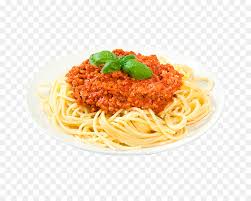 Quorn Dippers with Mash(v)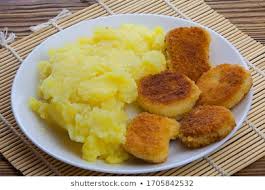 Option 2(Yellow)Chicken Sandwich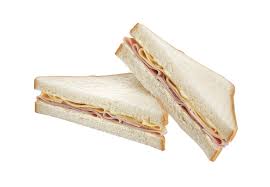 Tuna Mayo Sandwich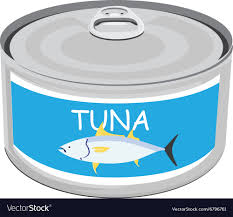 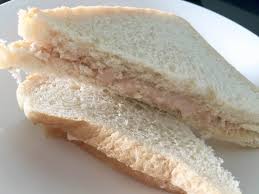 Cheese Sandwich (v)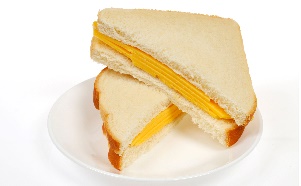 Cheese Sandwich (V)Chicken Sandwich Week 2MondayTuesdayWednesdayThursdayFridayOption 1(Red)Fish Fingers with Mash Potato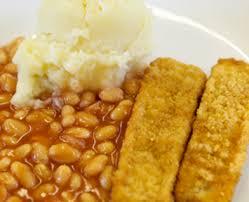 Mince and Potatoes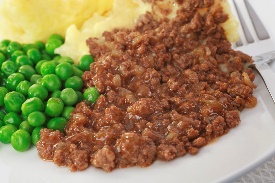 Macaroni Cheese (v)Sausage and Mash PotatoQuorn Dippers with Mash Option 2(Yellow)Chicken SandwichCheese SandwichTuna Mayo SandwichCheese Sandwich (V)Chicken SandwichWeek 3 MondayTuesdayWednesdayThursdayFridayOption 1(Red)Fish Fingers with MashTurkey Meatballs with Spaghetti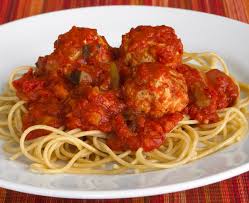 Chicken Breast with Mash Potato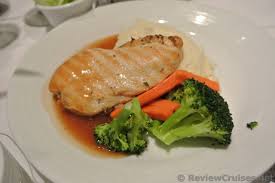 Tomato and Basil Pasta with Garlic Bread 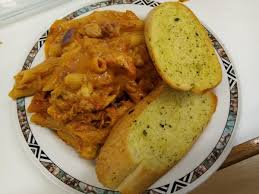 Quorn Dippers with MashOption 2(Blue)Chicken SandwichTuna Mayo SandwichCheese Sandwich (v)Cheese Sandwich  (V)Chicken SandwichW/CWeek 115.2.218.3.2129.3.21Week 222.2.2115.3.21Week 31.3.2122.3.21